ПОЯСНЮВАЛЬНА ЗАПИСКА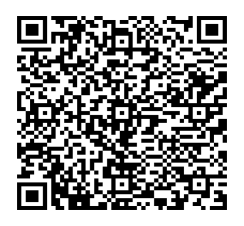 № ПЗН-64777 від 10.04.2024до проєкту рішення Київської міської ради:Про передачу ТОВАРИСТВУ З ОБМЕЖЕНОЮ ВІДПОВІДАЛЬНІСТЮ «МУДРА КЕПІТАЛ» земельної ділянки в оренду для експлуатації та обслуговування адміністративно-виробничих та складських будівель і споруд на просп. Повітряних сил, 64 у Солом’янському районі міста КиєваЮридична особа:Відомості про земельну ділянку (кадастровий № 8000000000:72:366:0002).Обґрунтування прийняття рішення.Відповідно до статті 123 Земельного кодексу України, враховуючи, що земельна ділянка зареєстрована в Державному земельному кадастрі, право комунальної власності територіальної громади міста Києва на яку зареєстровано в установленому порядку (право власності зареєстровано у Державному реєстрі речових прав на нерухоме майно 17.08.2022, номер відомостей про речове право 47659120), Департаментом земельних ресурсів виконавчого органу Київської міської ради (Київської міської державної адміністрації) розроблено проєкт рішення Київської міської ради щодо передачі земельної ділянки в оренду без зміни її меж та цільового призначення без складання документації із землеустрою.Мета прийняття рішення.Метою прийняття рішення є забезпечення реалізації встановленого Земельним кодексом України права особи на оформлення права користування земельною ділянкою.Особливі характеристики ділянки.6. Стан нормативно-правової бази у даній сфері правового регулювання.Загальні засади та порядок передачі земельних ділянок у користування зацікавленим особам визначено Земельним кодексом України та Порядком набуття прав на землю із земель комунальної власності у місті Києві, затвердженим рішенням Київської міської ради 
від 20.04.2017 № 241/2463.Проєкт рішення не містить інформації з обмеженим доступом у розумінні статті 6 Закону України «Про доступ до публічної інформації».Проєкт рішення не стосується прав і соціальної захищеності осіб з інвалідністю та                        не матиме впливу на життєдіяльність цієї категорії.7. Фінансово-економічне обґрунтування.Реалізація рішення не потребує додаткових витрат міського бюджету.Відповідно до Податкового кодексу України, Закону України «Про оренду землі» та рішення Київської міської ради від 14.12.2023 № 7531/7572 «Про бюджет міста Києва на 2024 рік» орієнтовний розмір річної орендної плати складатиме: 33 587 грн 75 коп. 
(3 %).8. Прогноз соціально-економічних та інших наслідків прийняття рішення.Наслідками прийняття розробленого проєкту рішення стане реалізація зацікавленою особою своїх прав щодо користування земельною ділянкою.Доповідач: директор Департаменту земельних ресурсів Валентина ПЕЛИХ НазваТОВАРИСТВО З ОБМЕЖЕНОЮ ВІДПОВІДАЛЬНІСТЮ «МУДРА КЕПІТАЛ» Перелік засновників (учасників)МІШРА АМІТм. Київ, просп. Бажана МиколиПОЛЬОВА ОЛЕСЯ СЕРГІЇВНАм. Київ, просп. Бажана Миколи Кінцевий бенефіціарний власник (контролер) Відсутній Реєстраційний номер:від 15.03.2024 № 488442292 Місце розташування:м. Київ, р-н Солом'янський, просп. Повітряних сил, 64 Площа:0,1132 га Вид та термін    користування:Право в процесі оформлення (оренда на 10 років) Категорія земель:землі промисловості, транспорту, електронних комунікацій, енергетики, оборони та іншого призначення Цільове призначення:12.04 для розміщення та експлуатації будівель і споруд автомобільного транспорту та дорожнього господарства (для експлуатації та обслуговування адміністративно-виробничих та складських будівель і споруд)Нормативна грошова оцінка (за попереднім розрахунком*)1 119 591 грн 63 коп. *Наведені розрахунки нормативної грошової оцінки не є остаточними і будуть уточнені    відповідно до вимог чинного законодавства при оформленні права на земельну ділянку. *Наведені розрахунки нормативної грошової оцінки не є остаточними і будуть уточнені    відповідно до вимог чинного законодавства при оформленні права на земельну ділянку. Наявність будівель і   споруд на ділянці:На земельній ділянці розташована будівля (літ. А) загальною площею 1841 кв. м, яка перебуває у власності ТОВАРИСТВА З ОБМЕЖЕНОЮ ВІДПОВІДАЛЬНІСТЮ «МУДРА КЕПІТАЛ» (право власності зареєстровано у Державному реєстрі речових прав на нерухоме майно 14.12.2016, номер відомостей про речове право 18017793) (інформація з Державного реєстру речових прав на нерухоме майно від 03.04.2024 № 372631904). Наявність ДПТ:Відповідно до детального плану території в межах 
вул. Донецької, Повітрофлотського просп., вул. Смілянської, 
вул. Фастівської та залізниці у Солом’янському районі м. Києва, затвердженого рішенням Київської міської ради від 20.12.2017 № 1006/4013, земельна ділянка, за функціональним призначенням відноситься до промислової території (лист Департаменту містобудування та архітектури виконавчого органу Київської міської ради (Київської міської державної адміністрації) від 27.03.2024 № 055-3007). Функціональне   призначення згідно з  Генпланом:Відповідно до Генерального плану міста Києва та проекту планування його приміської зони на період до 2020 року, затвердженого рішенням Київської міської ради 
від 28.03.2002 № 370/1804, земельна ділянка за функціональним призначенням належить до промислової території. Правовий режим:Земельна ділянка належить до земель комунальної власності територіальної громади міста Києва, право власності зареєстровано у Державному реєстрі речових прав на нерухоме майно 17.08.2022, номер відомостей про речове право 47659120 (інформація з Державного реєстру речових прав на нерухоме майно від 03.04.2024 № 372631631). Розташування в зеленій  зоні:Земельна ділянка не входить до зеленої зони. Інші особливості:Земельна ділянка сформована та зареєстрована у Державному земельному кадастрі за результатами поділу земельної ділянки площею 2,6039 га (кадастровий номер 8000000000:72:366:0003) на просп. Повітрофлотському  (сучасна назва – просп. Повітряних сил), 64 у Солом’янському районі м. Києва, яка на підставі рішення Київської міської ради 
від 15.03.2007 № 301/962 була передана в оренду на 15 років приватному акціонерному товариству «5-й Київський авторемонтний завод» для експлуатації та обслуговування адміністративно-виробничих та складських будівель і споруд (договір оренди земельної ділянки від 26.06.2007 № 72-6-00426, термін дії оренди закінчився 26.06.2022).Рішення про поновлення терміну дії договору оренди вказаної земельної ділянки Київська міська рада не приймала.Технічна документація із землеустрою щодо поділу земельної ділянки з кадастровим номером 8000000000:72:366:0003 затверджена замовником відповідно до статті 186  Земельного кодексу України (в редакції чинній на момент розробки технічної документації) та погоджена у порядку визначеному статтею 1861  Земельного кодексу України (в редакції чинній на момент розробки технічної документації).Підпунктом 2.8 пункту 2 проєкту рішення запропоновано з урахуванням існуючої судової практики (постанови Верховного Cуду від 18.06.2020 у справі № 925/449/19, від 27.01.2021 у справі № 630/269/16, від 10.02.2021 у справі № 200/8930/18) зобов’язати землекористувача сплатити безпідставно збереженні кошти за користування земельною ділянкою без правовстановлюючих документів на підставі статті 1212 Цивільного кодексу України згідно з розрахунком Департаменту земельних ресурсів виконавчого органу Київської міської ради (Київської міської державної адміністрації).Зазначаємо, що Департамент земельних ресурсів не може перебирати на себе повноваження Київської міської ради та приймати рішення про передачу або відмову у передачі в оренду земельної ділянки, оскільки відповідно до  пункту 34 частини першої статті 26 Закону України «Про місцеве самоврядування в Україні» та статей 9, 122 Земельного кодексу України такі питання вирішуються виключно на пленарних засіданнях сільської, селищної, міської ради.Зазначене підтверджується, зокрема, рішеннями Верховного Суду від 28.04.2021 у справі № 826/8857/16, 
від 17.04.2018 у справі № 826/8107/16, від 16.09.2021 у справі 
№ 826/8847/16. Зважаючи на вказане, цей проєкт рішення направляється для подальшого розгляду Київською міською радою відповідно до її Регламенту.Директор Департаменту земельних ресурсівВалентина ПЕЛИХ